INSCHRIJFFORMULIER KORPSLOOP 2017Donderdag 12 oktober 2017, start 11.30 uur Kapellaan te Den HaagLet op: dit formulier Invullen, (afdrukken) en per post of mail verzenden.ACHTERNAAM				:     VOORNAAM				:     GESLACHT					: MAN   VROUW GEBOORTEDATUM:     EENHEID					: Den Haag     indien Anders:      
BUREAU					:      
AFDELING					:TELEFOONNUMMER                            :Te lopen AFSTAND aangeven :              5 KM     of     10 KMLet op: voor de 10 KM geldt een tijdslimiet van 65 minuten !LET OP: U DIENT ZELF ZORG TE DRAGEN VOOR DE BETALING VAN HET INSCHRIJFGELD!  10 euro p.p. ( alles voor het goede doel NVACP)					Het inschrijfgeld kan worden overgemaakt naar	HPSV DUURSPORTNL88ABNA0466500106                                   onder vermelding van naam en bureau Ik wens meerdere personen in te schrijven voor de Korpsloop 2017. Deze staan vermeld in de hieronder afgebeelde tabel.  Het inschrijfgeld wordt betaald vanuit mijn bureau / afdeling. Contactpersoon hiervoor is:       (naam & telefoonnummer). Deelname aan de Korpsloop geschiedt op eigen risicoDit formulier sturen voor 11 oktober 2017 aan:Marianne Hoogerbruggebureau Jan HendrikstraatJan Hendrikstraat 852512GK Den Haagof marianne.hoogerbrugge@politie.nlIk wens meerdere personen in te schrijven voor de Korpsloop 2017: 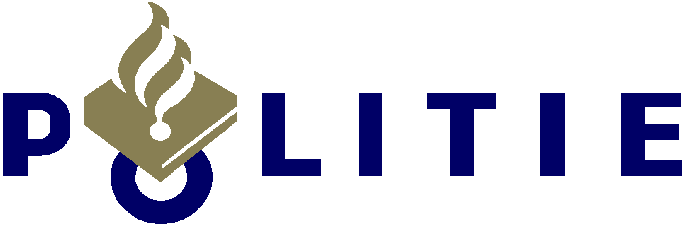 • Eenheid Den Haag                                           • Atletiek /  Duursport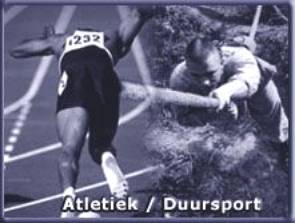 • Eenheid Den Haag                                           • Atletiek /  Duursport• Eenheid Den Haag                                           • Atletiek /  Duursport• Eenheid Den Haag                                           • Atletiek /  Duursport• Eenheid Den Haag                                           • Atletiek /  Duursportvoornaam (roepnaam)achternaamM/Vgeboortedatumbureauafstand